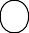 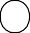 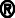 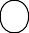 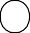 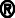 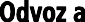 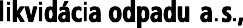 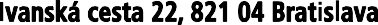 Všetkým záujemcomV Bratislave dňa 30.04.2024VECVysvetlenie súťažných podkladov IVerejný obstarávateľ Odvoz a likvidácia odpadu v skratke: OLO a.s., IČO 00681300, so sídlom Ivanská cesta 22, 821 04 Bratislava (ďalej len „verejný obstarávateľ“) vyhlásil nadlimitnú zákazku postupom verejnej súťaže s názvom s názvom „Digitalizácia vozového parku, systém plánovania zvozu a elektronickej evidencie a potvrdzovania výsypov - opakované“ (ďalej len „verejné obstarávanie“)  oznámením o vyhlásení verejného obstarávania v Úradnom vestníku EÚ zverejneného dňa 19.04.2024 (ďalej len „oznámenie o vyhlásení verejného obstarávania“).
Verejný obstarávateľ v rámci predmetnej zákazky poskytuje záujemcom nasledovné informácie a vysvetlenia.Všeobecná informácia (kontext k otázkam záujemcu):Vyhláseniu tohto opakovaného verejného obstarávania predchádzalo prvé vyhlásenie verejného obstarávania na obdobný predmet zákazky. Pri prvom verejnom obstarávaní nariadil Úrad pre verejné obstarávanie (ďalej len „Úrad“) jeho zrušenie. Aktuálne prebieha konanie o preskúmaní právoplatného rozhodnutia Úradu predsedom úradu podľa § 177 zákona č. 343/2015 Z. z. o verejnom obstarávaní a o zmene a doplnení niektorých zákonov v znení neskorších predpisov (proces prvého verejného obstarávania nebol oficiálne ukončený). Verejnému obstarávateľovi doručili záujemcovia nasledovné otázky, na ktoré poskytuje nasledujúce odpovede: Otázka č. 1 „Radi by sme sa opýtali, či je stará zábezpeka ponuky z predchádzajúceho výberového konania prenosná do tohto nového výberového konania? Na vysvetlenie: Na konci bude uzatvorená zmluva len na jednu z týchto dvoch verejných súťaží. Druhá zmluva sa určite nezadá, pretože základný rozsah bude rovnaký. Vklad tejto sumy peňazí je významný. Prosíme o vysvetlenie.“Odpoveď č. 1 Verejný obstarávateľ požaduje zloženie zábezpeky v novom verejnom obstarávaní bez ohľadu na to, či uchádzač zložil zábezpeku už pri prvom vyhlásení zákazky (jednu zábezpeku nemožno uplatniť na oba verejné obstarávania). Otázka č. 2„Opakovanie verejného obstarávania si vyžaduje opätovné predloženie tých istých formálnych dokumentov. Keďže podávanie ponúk a získavanie dokumentov si vyžaduje veľa organizačného a časového úsilia. Požadované dokumenty sme rozvrhli do 3 kategórií:- Podmienky účasti osobného postavenia- Podmienky účasti finančné a ekonomické postavenie- Podmienky účasti týkajúce sa technickej a odbornej spôsobilostiProsíme o informáciu, ktoré dokumenty z týchto troch kategórií musíme v rámci novej ponuky opätovne predložiť, aby sme ju stihli predložiť včas. Keďže sme už predložili dokumenty v rámci posledného výberového konania, naša otázka by znela, či musíme dokumenty predložiť znova? Prípadne by bolo vhodné zmeniť platnosť požadovaných dokumentov s ohľadom na dátum na rovnaké požiadavky prvého výberového konania atď. Prosíme o vysvetlenie.“Odpoveď č. 2Verejný obstarávateľ požaduje predloženie všetkých dokumentov, ktoré sú v zmysle súťažných podkladov vyžadované za preukázania splnenia podmienok účasti nakoľko platí najmä:Požiadavka, že dokumenty, ktorými sa preukazujú podmienky účasti nesmú byť staršie ako tri mesiace je stanovená zákonom č. 343/2015 Z.z. o verejnom obstarávaní, nie verejným obstarávateľom;V rámci predloženia dokumentov k splneniu podmienky účasti finančného a ekonomického postavenia sa požaduje preukázanie skutočností za posledné tri ukončené hospodárske roky a je predpoklad, že v rámci tohto verejného obstarávania môže mať uchádzač ukončený aj hospodársky rok 2023;Otázka č. 3„V súčasnosti sme vo fáze príprav na IFAT (najväčší svetový veľtrh odpadového hospodárstva), ktorý sa uskutoční v dňoch 13.-17.5.2024. To viaže značné kapacity, najmä v obchodnom oddelení. Výstava sa koná v týždni pred predložením ponuky. Chceli by sme požiadať o predĺženie lehoty na predkladanie ponúk.“Odpoveď č. 3Verejný obstarávateľ pristúpi k predĺženiu lehoty na predkladanie ponúk v zmysle bodu č. 3 tohto dokumentu.Otázka č. 4„Zmena dokumentu "Zmluva o poskytovaní služieb v oblasti IT riešení":V uvedenom dokumente bol odstránený bod 4.12 týkajúci sa vlastníckych a užívacích práv k databázam a databázovým modelom vytvoreným alebo poskytnutým počas platnosti zmluvy a následne boli doplnené niektoré kapitoly v slovenskom jazyku. Vypustenie sa uskutočnilo v súlade s predchádzajúcimi vysvetleniami ponuky (pozn. verejného obstarávateľa - záujemca poukazuje na vysvetlenia poskytnuté pri prvom vyhlásení verejného obstarávania). Predpokladáme, že doplnenie textu v slovenskom jazyku na strane 18 pravý stĺpec (anglická verzia) je redakčná chyba, pretože bod 4.3 (čo je slovenský text predchádzajúceho bodu 4.12 práva na databázy) je doplnený hneď za bod 4.11, čo logicky nesedí.“Odpoveď č. 4V zmysle otázky záujemcu došlo k administratívnej chybe, pri ktorej došlo k chybe v číslovaní bodov zmluvy. Verejný obstarávateľ zároveň s týmto vysvetlením zverejní zmluvu s opraveným číslovaním.Predĺženie lehoty na predkladanie ponúk:
V rámci predmetného VO pristupuje verejný obstarávateľ k predĺženiu lehoty na predkladanie ponúk a to:pôvodná lehota na predkladanie ponúk 	20.05.2024 do 10:00 hod. nová lehota na predkladanie ponúk		27.05.2024 do 10:00 hod. Verejný obstarávateľ zmení lehotu na predkladanie ponúk zároveň v systéme JOSEPHINE a pristúpi k úprave oznámenia o vyhlásení verejného obstarávania. S úctou v. r.                      Mgr. Adam Kašák                 Vedúci nákupu 